Actividades SugeridasOBJETIVO DE APRENDIZAJE OA_18DESCRIPCIÓN DE LA ACTIVIDADIdentificar y comparar la longitud de objetos, usando palabras como largo y corto.ARGUMENTAR Y COMUNICAR Comunican los resultados de sus comparaciones (OA e) Explicar las soluciones propias y los procedimientos utilizados (OA f)1.Comparan personas de acuerdo a su altura. Por ejemplo, completan con: a soy bajo, soy altob soy alto, soy más altoc soy bajo, soy más bajo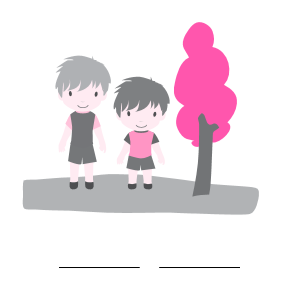 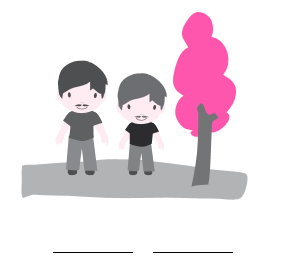 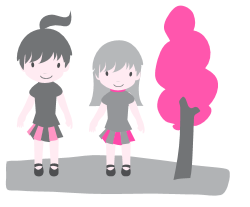 